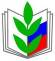 ПРОФЕССИОНАЛЬНЫЙ СОЮЗ РАБОТНИКОВ НАРОДНОГО ОБРАЗОВАНИЯ И НАУКИ РОССИЙСКОЙ ФЕДЕРАЦИИКРАСНОДАРСКАЯ КРАЕВАЯ ОРГАНИЗАЦИЯ ПРОФЕССИОНАЛЬНОГО СОЮЗА РАБОТНИКОВ НАРОДНОГО ОБРАЗОВАНИЯ И НАУКИ РОССИЙСКОЙ ФЕДЕРАЦИИ(КРАСНОДАРСКАЯ КРАЕВАЯ ОРГАНИЗАЦИЯ ОБЩЕРОССИЙСКОГО ПРОФСОЮЗА ОБРАЗОВАНИЯ)КОРЕНОВСКАЯ РАЙОННАЯ  ОРГАНИЗАЦИЯ ПРОФЕССИОНАЛЬНОГО СОЮЗА РАБОТНИКОВ НАРОДНОГО ОБРАЗОВАНИЯ И НАУКИ РОССИЙСКОЙ ФЕДАРАЦИИ(КОРЕНОВСКАЯ РАЙОННАЯ ОРАНИЗАЦИЯ ОБЩЕРОССИЙСКОГО ПРОФСОЮЗА ОБРАЗОВАНИЯ)П Р Е З И Д И У МПОСТАНОВЛЕНИЕ13.01.2022 г.                                       г.Кореновск                                      № 28-01Об утверждении перспективного Плана работы Кореновской РО Общероссийского Профсоюза образования на 2022 годи на 1-е и 2-е полугодие 2022 годаПо вопросу об утверждении перспективного плана работы Кореновской районной организации Общероссийского Профсоюза образования на 2022 год, на I-е и 2-е полугодие 2021 года и Плана постоянно действующего семинара председателей первичных профсоюзных организаций, Президиум Кореновской РТО Профсоюза, п о с т а н о в и л:           1.Перспективный План работы Кореновской районной организации Общероссийского Профсоюза образования на 2022 год (Приложение №1) утвердить.2. План работы Кореновской районной организации Общероссийского Профсоюза образования на I-е полугодие 2022 года (Приложение №2) утвердить.3. План работы Кореновской районной организации Общероссийского Профсоюза образования на II-е полугодие 2022 года (Приложение №3) утвердить.       3.План постоянно действующего семинара председателей первичных профсоюзных организаций Кореновской районной организации Общероссийского Профсоюза образования на 2022 год (Приложение №4) утвердить.       4. План Совета молодых педагогов Кореновской районной организации Общероссийского Профсоюза образования на 2022 год (Приложение №5) утвердить.	Председатель Кореновской районной организации Общероссийского Профсоюза образования                              Антонова Е.В.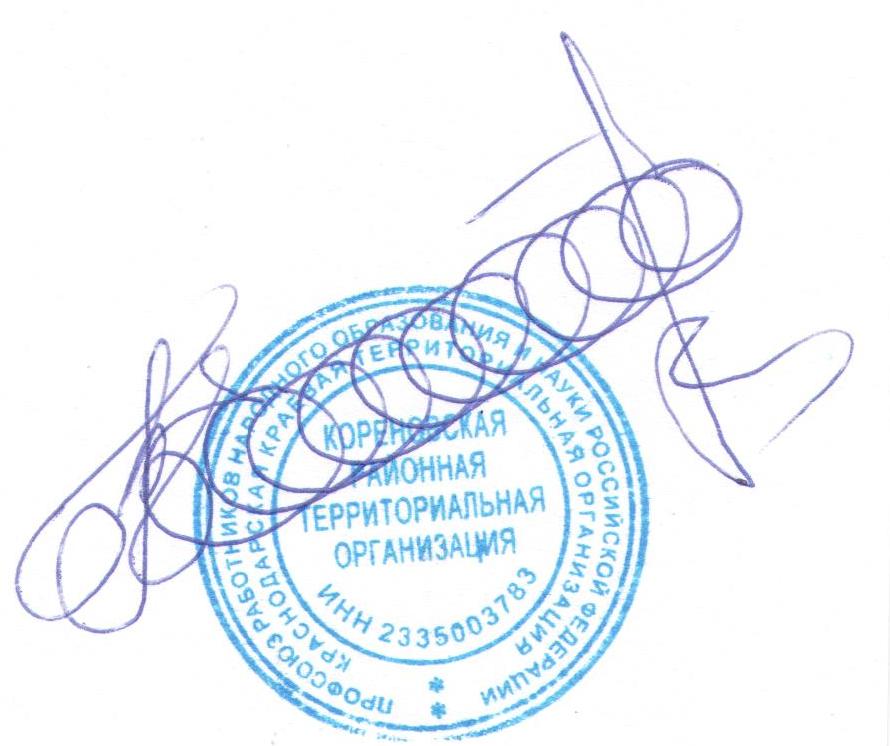                                                                                                                     Приложение №1к Постановлению Президиума Кореновской РТО Профсоюза№ 28-01 от 13.01.2022Перспективный планКореновской районной организации Общероссийского Профсоюза образования на 2022 год.I.Подготовка и проведение пленумов Совета Кореновской  районной организации Общероссийского Профсоюза образования.                                                                 Июнь1.Об исполнении районного Отраслевого соглашения на 2022-2024 годы в 1 полугодии 2022 года.2.Об исполнении сметы расходов и доходов Кореновской районной организации Общероссийского Профсоюза образования за 1 полугодие 2022 года.3.О состоянии работы Кореновской районной организации Общероссийского Профсоюза образования по защите социально-экономической прав работников образовательных учреждений района в 1 полугодии 2022 года.4.Об итогах  работы первичных организаций по основным направлениям деятельности.5. Об итогах работы профсоюзных комитетов по установлению административно – общественного контроля  по охране труда в учреждениях образования.Декабрь1.О работе Кореновской районной организации Общероссийского Профсоюза образования по защите социально-экономических интересов работников отрасли в 2022 году.2.Об исполнении районного территориального Отраслевого соглашения на 2022-2024 годы (2-е полугодие) в 2022 году.3.Об исполнении сметы доходов и расходов Кореновской районной организации Общероссийского Профсоюза образования в 2022 году. 4.О бюджете Кореновской районной территориальной организации на 2023 год. II. Подготовка и проведение президиумов Совета Кореновской  районной территориальной организации Профсоюза.Январь1. Об утверждении Планов работы Кореновской районной организации Общероссийского Профсоюза образования: перспективного, на 1-е полугодие 2022 года, обучения профактива, Совета молодых педагогов.2. О статистическом и годовом отчете за 2021 год.«О выполнении Соглашений по охране труда в образовательных учреждениях в 2022 году».3.О предложениях по оздоровлению членов Профсоюза отрасли в 2022 году.4.О подписке на периодические профсоюзные  издания «Человек труда» и «Мой Профсоюз» в 2022 году».5.О финансовой деятельности Кореновской районной организации Общероссийского Профсоюза образования (об оказании материальной помощи, премировании членов Профсоюза и расходах на нужды районной организации в текущем периоде).6.О работе внештатного технического инспектора труда в 2021 году и плане на 2022 год.7.Об оздоровлении и льготных предложениях для работников отрасли (членов Профсоюза) в 2022 году.8.Об итогах проведения краевых профсоюзных конкурсов.9.О перспективных направлениях работы краевого комитета Краснодарской краевой территориальной организации Профсоюза на 2022 год.10. О плане работы Совета молодых педагогических работников Кореновской районной организации Общероссийского Профсоюза образования.Февраль1.О работе в АИС в первичных организациях Кореновской районной организации Общероссийского Профсоюза образования.2.О состоянии  работы профсоюзного комитета по социально – экономической защите трудовых, экономических и социальных прав членов Профсоюза в первичной профсоюзной организации МДОБУ д/с №: 28, 37 МО Кореновский район, МОАНУ СОШ №19 МО Кореновский район.3.О финансовой деятельности Кореновской районной организации Общероссийского Профсоюза образования (об оказании материальной помощи, премировании членов Профсоюза и расходах на нужды районной организации в текущем периоде). 4.   Об итогах правозащитной работы краевой и Кореновской районной организации Общероссийского Профсоюза образования за 2021 год. 5. О проведении мониторинга по уровню средней заработной платы в образовательных учреждениях Кореновской района. 6.   О состоянии профсоюзного членства в краевой и  районной организации Профсоюза по итогам 2021года.7.  О проверке качества СОУТ по учреждениям образования МО Кореновской район.Март1.Об участии в профсоюзных и профессиональных  конкурсах по отрасли «Образование», проводимых в 2022 году.2.О практике работы по мотивации профсоюзного членства в первичной профсоюзной организации МАНУ ДО ДХТД МО Корновский район.3.О плане работы Кореновской Совета председателей первичных организаций Профсоюза образования на 2 квартал 2022 года.4.Об организации работы уполномоченных по   охране труда, комитетов (комиссий) по охране труда учреждений образования Кореновской района.5.О работе профсоюзных комитетов по регулированию коллективно – договорных отношений, совершенствованию коллективных договоров.6.О финансовой деятельности Кореновской районной организации Общероссийского Профсоюза образования (об оказании материальной помощи, премировании членов Профсоюза и расходах на нужды районной организации в текущем периоде). 7. Об участии профсоюзной организации в краевых конкурсах «Директор школы Кубани», «Учитель года Кубани», «Психолог года», «Воспитатель года», «Сердце отдаю детям».8.О состоянии  работы профсоюзного комитета по социально – экономической защите трудовых, экономических и социальных прав членов Профсоюза в первичной профсоюзной организации (по выбору).Апрель1.Об использовании профсоюзного бюджета за 1 квартал 2022 года и планировании расходов по основным направлениям работы во 2-3 квартале 2022 года.2.Об участии Кореновской районной организации Общероссийского Профсоюза образования в профсоюзной правовой проверке.3.Об участии Кореновской районной организации Общероссийского Профсоюза образования в первомайской акции профсоюзных организаций района.4.Об организации подписки на профсоюзные издания в Кореновской районной организации Общероссийского Профсоюза образования на 2 полугодие 2022 г.5.О финансовой деятельности Кореновской районной организации Общероссийского Профсоюза образования (об оказании материальной помощи, премировании членов Профсоюза и расходах на нужды районной организации в текущем периоде).Май1.О работе по инновационным направлениям деятельности в первичных организациях Кореновской районной организации Общероссийского Профсоюза образования.2.Об итогах проведения профсоюзной правовой проверки Кореновской районной организации Общероссийского Профсоюза образования. 3. Об участии Кореновской районной организации Общероссийского Профсоюза образования в летней оздоровительной кампании.4. О финансовой деятельности Кореновской районной организации Общероссийского Профсоюза образования (об оказании материальной помощи, премировании членов Профсоюза и расходах на нужды районной организации в текущем периоде).5.О работе по установлению социально – партнерских отношений в первичных организациях.6. Другие вопросы.Июнь-Август1.О работе Кореновской районной организации Общероссийского Профсоюза образования в 2-3 квартале 2022 года и Статистической отчетности за 6 месяцев 2022 года.2. Об исполнении Отраслевого соглашения на 2022-2024 годы за 1-е полугодие 2022 года.3.Об участии Кореновской районной территориальной организации Профсоюза     работников образования и науки РФ в ежегодном августовском совещании.4. О финансовой деятельности Кореновской районной организации Общероссийского Профсоюза образования (об оказании материальной помощи, премировании членов Профсоюза и расходах на нужды районной организации в текущем периоде).5. Об участии районной организации Профсоюза в приемке образовательных учреждений МО Кореновской район.6. О предоставлении материалов в рамках конкурса «Учитель.Школа.Жизнь».7. О предоставлении отпуска штатным работникам Кореновской районной организации Общероссийского Профсоюза образования в 2022 году.8.Другие вопросы.Сентябрь-октябрь1. Об исполнении сметы доходов и расходов Кореновской районной организации Общероссийского Профсоюза образования за 2022 год в текущем периоде.2. Об использовании передовых механизмов по мотивации профсоюзного членства.3.Об учетной политике Кореновской районной организации Общероссийского Профсоюза образования на 2022 год.4. О колдоговорной кампании в учреждениях образования муниципального образования Кореновской район.5. О финансовой деятельности Кореновской районной организации Общероссийского Профсоюза образования (об оказании материальной помощи, премировании членов Профсоюза и расходах на нужды районной организации в текущем периоде).6. О Статистическом отчете за 9 месяцев 2022 года.7.Другие вопросы.Ноябрь-Декабрь1.Об итогах оздоровления работников образовательных учреждений и их детей в 2022 году.2.О состоянии  работы профсоюзного комитета по социально – экономической защите трудовых, экономических и социальных прав членов Профсоюза в первичной профсоюзной организации (по выбору).3. Об организации культурно – массовой работы в первичных организациях в декабре 2022 года.4. О финансовой деятельности Кореновской районной организации Общероссийского Профсоюза образования (об оказании материальной помощи, премировании членов Профсоюза и расходах на нужды районной организации в текущем периоде).5.О проведении информационной работы в первичных организациях Кореновской районной организации Общероссийского Профсоюза образования (участие в соц.сетях, наполнение и обновление информации на Сайте Кореновской районной организации Общероссийского Профсоюза образования).III. Взаимодействие Кореновской районной организации Общероссийского Профсоюза образования с районными органами власти, районным Советом  депутатов, Управлением образования3.1. Взаимодействие Кореновской районной организации Общероссийского Профсоюза образования с органами власти 3.1.1. На уровне Министерства образования, науки и молодежной политики края - взаимодействие в области поддержки государственной системы образования и регулирования трудовых отношений:Участие в реализации:- модернизации системы образования района;- приоритетного национального проекта «Образование»;(весь период)						                          Антонова Е.В.3.1.2.На уровне Администрации МО Кореновский район - участие в заседаниях рабочих комиссий, создаваемых администрацией района, трёхсторонней комиссии по регулированию социально-трудовых отношений.(весь период)                                                                                   Антонова Е.В.Подготовка материалов в администрацию района по текущей ситуации и проблемам, назревшим в образовательных учреждениях района.  (по мере необходимости)                                                                   Президиум Экспертиза проектов нормативных правовых актов органов государственной власти района и актов местного самоуправления, затрагивающих социально-трудовые права и интересы работников отрасли.(весь период)			                                                    Антонова Е.В.3.1.3.  На уровне районного Суда и Инспекции труда- представительство интересов работников образования, профсоюзных организаций  в судах при рассмотрении заявлений в защиту социально-трудовых прав работников и иным вопросам социальной защиты.(весь период)                                                                             Антонова Е.В.3.1.4. На уровне Управления образования администрации МО Кореновский район - по вопросам реализации национальных проектов, социально-экономической защиты работников образования, создания необходимых условий педагогическим работникам в условиях модернизации системы образования, развития и совершенствования социального партнёрства. 2.1.4.1.Принять участие в:- совещаниях, семинарах (по плану управления образования).весь период                                                                                      Антонова Е.В.- заседаниях аттестационной комиссии (по плану управления образования)(весь период)                                                                               Антонова Е.В. - заседаниях аккредитационной комиссии управления образования по плану УО.                                                                                              Антонова Е.В.      - осуществление  контроля за выполнением Отраслевого соглашения на 2022-2024 годы и Коллективных договоров ОУ.(весь период)                                                                                    Антонова Е.В.- реализации приоритетных направлений развития образовательной системы;(весь период)                                                                              Антонова Е.В. - обмен информацией с управлением образования(весь период)                                                                                Антонова Е.В.3.1.4.2. Правовое обеспечение профсоюзного контроля за соблюдением трудового законодательства, законодательства в области образования, занятости, социальной защиты работников в рамках отраслевого соглашения с управлением образования.(весь период)              			              	Антонова Е.В., Батог С.М.3.1.5. На уровне Координационного Совета - участие в работе координационного совета;(весь период)                                                                               Антонова Е.В.                           3.1.6. Взаимодействие с другими Профсоюзами, входящими в координационный совет - по вопросам защиты социально-трудовых прав и профессиональных интересов работников образования.(весь период)                                                                                 Антонова Е.В.3.1.7. Взаимодействие в области развития социального партнерства - участие в работе отраслевой комиссии по регулированию социально-трудовых отношений, проведение совместных тематических проверок по охране труда, участие в комиссии для решения спорных вопросов, возникающих при предоставлении мер социальной поддержки (по плану УО), осуществление  контроля за выполнением Отраслевого соглашения на 2022-2024 гг., Коллективных договоров ОУ, взаимодействие в рамках рабочей группы по актуальным вопросам оплаты труда, участие в работе коллегии управления образования, науки и молодежной политики района, совещаниях, семинарах (по планам УО), участие в заседаниях аккредитационной коллегии УО, аттестационной комиссии  (по плану УО);(весь период)                                    Антонова Е.В., Волынка Л.Н., Савин В.Г.                                                                                      Хафизова И.Н., Донцова О.Г.ПредседательКореновской районной организации Общероссийского Профсоюза образования                                                                     Антонова Е.В.Приложение №2к Постановлению Президиума Кореновской РТО Профсоюза№ 28-01 от 13.01.2022ПланКореновской районной организации Общероссийского Профсоюза образования на 1-е полугодие 2022 год.Январь1. Об утверждении Планов работы Кореновской районной организации Общероссийского Профсоюза образования: перспективного, на 1-е полугодие 2022 года, обучения профактива, Совета молодых педагогов.2. О статистическом и годовом отчете за 2021 год.«О выполнении Соглашений по охране труда в образовательных учреждениях в 2022 году».3.О предложениях по оздоровлению членов Профсоюза отрасли в 2022 году.4.О подписке на периодические профсоюзные  издания «Человек труда» и «Мой Профсоюз» в 2022 году».5.О финансовой деятельности Кореновской районной организации Общероссийского Профсоюза образования (об оказании материальной помощи, премировании членов Профсоюза и расходах на нужды районной организации в текущем периоде).6.О работе внештатного технического инспектора труда в 2021 году и плане на 2022 год.7.Об оздоровлении и льготных предложениях для работников отрасли (членов Профсоюза) в 2022 году.8.Об итогах проведения краевых профсоюзных конкурсов.9.О перспективных направлениях работы краевого комитета Краснодарской краевой территориальной организации Профсоюза на 2022 год.10. О плане работы Совета молодых педагогических работников Кореновской районной организации Общероссийского Профсоюза образования.Февраль1.О работе в АИС в первичных организациях Кореновской районной организации Общероссийского Профсоюза образования.2.О состоянии  работы профсоюзного комитета по социально – экономической защите трудовых, экономических и социальных прав членов Профсоюза в первичной профсоюзной организации МДОБУ д/с №: 28, 37 МО Кореновский район, МОАНУ СОШ №19 МО Кореновский район.3.О финансовой деятельности Кореновской районной организации Общероссийского Профсоюза образования (об оказании материальной помощи, премировании членов Профсоюза и расходах на нужды районной организации в текущем периоде). 4.   Об итогах правозащитной работы краевой и Кореновской районной организации Общероссийского Профсоюза образования за 2021 год. 5. О проведении мониторинга по уровню средней заработной платы в образовательных учреждениях Кореновской района. 6.   О состоянии профсоюзного членства в краевой и  районной организации Профсоюза по итогам 2021года.7.  О проверке качества СОУТ по учреждениям образования МО Кореновской район.Март1.Об участии в профсоюзных и профессиональных  конкурсах по отрасли «Образование», проводимых в 2022 году.2.О практике работы по мотивации профсоюзного членства в первичной профсоюзной организации МАНУ ДО ДХТД МО Корновский район.3.О плане работы Кореновской Совета председателей первичных организаций Профсоюза образования на 2 квартал 2022 года.4.Об организации работы уполномоченных по   охране труда, комитетов (комиссий) по охране труда учреждений образования Кореновской района.5.О работе профсоюзных комитетов по регулированию коллективно – договорных отношений, совершенствованию коллективных договоров.6.О финансовой деятельности Кореновской районной организации Общероссийского Профсоюза образования (об оказании материальной помощи, премировании членов Профсоюза и расходах на нужды районной организации в текущем периоде). 7. Об участии профсоюзной организации в краевых конкурсах «Директор школы Кубани», «Учитель года Кубани», «Психолог года», «Воспитатель года», «Сердце отдаю детям».8.О состоянии  работы профсоюзного комитета по социально – экономической защите трудовых, экономических и социальных прав членов Профсоюза в первичной профсоюзной организации (по выбору).Апрель1.Об использовании профсоюзного бюджета за 1 квартал 2022 года и планировании расходов по основным направлениям работы во 2-3 квартале 2022 года.2.Об участии Кореновской районной организации Общероссийского Профсоюза образования в профсоюзной правовой проверке.3.Об участии Кореновской районной организации Общероссийского Профсоюза образования в первомайской акции профсоюзных организаций района.4.Об организации подписки на профсоюзные издания в Кореновской районной организации Общероссийского Профсоюза образования на 2 полугодие 2022 г.5.О финансовой деятельности Кореновской районной организации Общероссийского Профсоюза образования (об оказании материальной помощи, премировании членов Профсоюза и расходах на нужды районной организации в текущем периоде).Май1.О работе по инновационным направлениям деятельности в первичных организациях Кореновской районной организации Общероссийского Профсоюза образования.2.Об итогах проведения профсоюзной правовой проверки Кореновской районной организации Общероссийского Профсоюза образования. 3. Об участии Кореновской районной организации Общероссийского Профсоюза образования в летней оздоровительной кампании.4. О финансовой деятельности Кореновской районной организации Общероссийского Профсоюза образования (об оказании материальной помощи, премировании членов Профсоюза и расходах на нужды районной организации в текущем периоде).5.О работе по установлению социально – партнерских отношений в первичных организациях.6. Другие вопросы.Июнь-Август1.О работе Кореновской районной организации Общероссийского Профсоюза образования в 2-3 квартале 2022 года и Статистической отчетности за 6 месяцев 2022 года.2. Об исполнении Отраслевого соглашения на 2022-2024 годы за 1-е полугодие 2022 года.3.Об участии Кореновской районной территориальной организации Профсоюза     работников образования и науки РФ в ежегодном августовском совещании.4. О финансовой деятельности Кореновской районной организации Общероссийского Профсоюза образования (об оказании материальной помощи, премировании членов Профсоюза и расходах на нужды районной организации в текущем периоде).5. Об участии районной организации Профсоюза в приемке образовательных учреждений МО Кореновской район.6. О предоставлении материалов в рамках конкурса «Учитель.Школа.Жизнь».7. О предоставлении отпуска штатным работникам Кореновской районной организации Общероссийского Профсоюза образования в 2022 году.8.Другие вопросы.ПредседательКореновской районной организации Общероссийского Профсоюза образования                                                                     Антонова Е.В.Приложение №4к Постановлению Президиума Кореновской РТО Профсоюза№ 28-01 от 13.01.2022ПредседательКореновской районной организации Общероссийского Профсоюза образования                                                                     Антонова Е.В.Приложение №5к Постановлению Президиума Кореновской РТО Профсоюза№ 28-01 от 13.01.2022План Совета молодых педагогов Кореновской районной организации Общероссийского Профсоюза образования на 2022 год.Цель: Непрерывное совершенствование уровня мастерства педагогов, их эрудиции и компетентности, путем создания условий для выявления и раскрытия творческих способностей каждого педагога. Задачи: 1. Выявление, обобщение и распространение положительного опыта творчески работающих педагогов; 2. Поиск новых форм и методов урочной и внеклассной деятельности, способствующей формированию всесторонне развитой личности; 3. Создание благоприятных условий для проявления педагогических инициатив молодых специалистов; 4. Организация методической деятельности (консультации, встречи, семинары и т.д.), направленной на оказание помощи педагогам в реализации ФГОС в системе образования.Председатель Районной организации Общероссийского Профсоюза образования                                                             Е.В.АнтоноваПриложение №3к Постановлению Президиума Кореновской РТО Профсоюза№ 28-01 от 13.01.2022ПланКореновской районной организации Общероссийского Профсоюза образования на 2-е полугодие 2022 год.I.Подготовка и проведение пленумов Совета Кореновской  районной организации Общероссийского Профсоюза образования.Декабрь1.О работе Кореновской районной организации Общероссийского Профсоюза образования по защите социально-экономических интересов работников отрасли в 2022 году.2.Об исполнении районного территориального Отраслевого соглашения на 2022-2024 годы (2-е полугодие) в 2022 году.3.Об исполнении сметы доходов и расходов Кореновской районной организации Общероссийского Профсоюза образования в 2022 году. 4.О бюджете Кореновской районной территориальной организации на 2023 год. II. Подготовка и проведение президиумов Совета Кореновской  районной территориальной организации Профсоюза.Июнь-Август1.О работе Кореновской районной организации Общероссийского Профсоюза образования в 2-3 квартале 2022 года и Статистической отчетности за 6 месяцев 2022 года.2. Об исполнении Отраслевого соглашения на 2022-2024 годы за 1-е полугодие 2022 года.3.Об участии Кореновской районной территориальной организации Профсоюза     работников образования и науки РФ в ежегодном августовском совещании.4. О финансовой деятельности Кореновской районной организации Общероссийского Профсоюза образования (об оказании материальной помощи, премировании членов Профсоюза и расходах на нужды районной организации в текущем периоде).5. Об участии районной организации Профсоюза в приемке образовательных учреждений МО Кореновской район.6. О предоставлении материалов в рамках конкурса «Учитель.Школа.Жизнь».7. О предоставлении отпуска штатным работникам Кореновской районной организации Общероссийского Профсоюза образования в 2022 году.8.Другие вопросы.Сентябрь-октябрь1. Об исполнении сметы доходов и расходов Кореновской районной организации Общероссийского Профсоюза образования за 2022 год в текущем периоде.2. Об использовании передовых механизмов по мотивации профсоюзного членства.3.Об учетной политике Кореновской районной организации Общероссийского Профсоюза образования на 2022 год.4. О колдоговорной кампании в учреждениях образования муниципального образования Кореновской район.5. О финансовой деятельности Кореновской районной организации Общероссийского Профсоюза образования (об оказании материальной помощи, премировании членов Профсоюза и расходах на нужды районной организации в текущем периоде).6. О Статистическом отчете за 9 месяцев 2022 года.7.Другие вопросы.Ноябрь-Декабрь1.Об итогах оздоровления работников образовательных учреждений и их детей в 2022 году.2.О состоянии  работы профсоюзного комитета по социально – экономической защите трудовых, экономических и социальных прав членов Профсоюза в первичной профсоюзной организации (по выбору).3. Об организации культурно – массовой работы в первичных организациях в декабре 2022 года.4. О финансовой деятельности Кореновской районной организации Общероссийского Профсоюза образования (об оказании материальной помощи, премировании членов Профсоюза и расходах на нужды районной организации в текущем периоде).5.О проведении информационной работы в первичных организациях Кореновской районной организации Общероссийского Профсоюза образования (участие в соц.сетях, наполнение и обновление информации на Сайте Кореновской районной организации Общероссийского Профсоюза образования).III. Взаимодействие Кореновской районной организации Общероссийского Профсоюза образования с районными органами власти, районным Советом  депутатов, Управлением образования3.1. Взаимодействие Кореновской районной организации Общероссийского Профсоюза образования с органами власти 3.1.1. На уровне Министерства образования, науки и молодежной политики края - взаимодействие в области поддержки государственной системы образования и регулирования трудовых отношений:Участие в реализации:- модернизации системы образования района;- приоритетного национального проекта «Образование»;(весь период)						                          Антонова Е.В.3.1.2.На уровне Администрации МО Кореновский район - участие в заседаниях рабочих комиссий, создаваемых администрацией района, трёхсторонней комиссии по регулированию социально-трудовых отношений.(весь период)                                                                                   Антонова Е.В.Подготовка материалов в администрацию района по текущей ситуации и проблемам, назревшим в образовательных учреждениях района.  (по мере необходимости)                                                                   Президиум Экспертиза проектов нормативных правовых актов органов государственной власти района и актов местного самоуправления, затрагивающих социально-трудовые права и интересы работников отрасли.(весь период)			                                                    Антонова Е.В.3.1.3.  На уровне районного Суда и Инспекции труда- представительство интересов работников образования, профсоюзных организаций  в судах при рассмотрении заявлений в защиту социально-трудовых прав работников и иным вопросам социальной защиты.(весь период)                                                                             Антонова Е.В.3.1.4. На уровне Управления образования администрации МО Кореновский район - по вопросам реализации национальных проектов, социально-экономической защиты работников образования, создания необходимых условий педагогическим работникам в условиях модернизации системы образования, развития и совершенствования социального партнёрства. 2.1.4.1.Принять участие в:- совещаниях, семинарах (по плану управления образования).весь период                                                                                      Антонова Е.В.- заседаниях аттестационной комиссии (по плану управления образования)(весь период)                                                                               Антонова Е.В. - заседаниях аккредитационной комиссии управления образования по плану УО.                                                                                              Антонова Е.В.      - осуществление  контроля за выполнением Отраслевого соглашения на 2022-2024 годы и Коллективных договоров ОУ.(весь период)                                                                                    Антонова Е.В.- реализации приоритетных направлений развития образовательной системы;(весь период)                                                                              Антонова Е.В. - обмен информацией с управлением образования(весь период)                                                                                Антонова Е.В.3.1.4.2. Правовое обеспечение профсоюзного контроля за соблюдением трудового законодательства, законодательства в области образования, занятости, социальной защиты работников в рамках отраслевого соглашения с управлением образования.(весь период)              			              	Антонова Е.В., Батог С.М.3.1.5. На уровне Координационного Совета - участие в работе координационного совета;(весь период)                                                                               Антонова Е.В.                           3.1.6. Взаимодействие с другими Профсоюзами, входящими в координационный совет - по вопросам защиты социально-трудовых прав и профессиональных интересов работников образования.(весь период)                                                                                 Антонова Е.В.3.1.7. Взаимодействие в области развития социального партнерства - участие в работе отраслевой комиссии по регулированию социально-трудовых отношений, проведение совместных тематических проверок по охране труда, участие в комиссии для решения спорных вопросов, возникающих при предоставлении мер социальной поддержки (по плану УО), осуществление  контроля за выполнением Отраслевого соглашения на 2022-2024 гг., Коллективных договоров ОУ, взаимодействие в рамках рабочей группы по актуальным вопросам оплаты труда, участие в работе коллегии управления образования, науки и молодежной политики района, совещаниях, семинарах (по планам УО), участие в заседаниях аккредитационной коллегии УО, аттестационной комиссии  (по плану УО);(весь период)                                    Антонова Е.В., Волынка Л.Н., Савин В.Г.                                                                                      Хафизова И.Н., Донцова О.Г.ПредседательКореновской районной организации Общероссийского Профсоюза образования                                                                     Антонова Е.В.ПЛАНОбучения профактива на 2022 годПЛАНОбучения профактива на 2022 годПЛАНОбучения профактива на 2022 годПЛАНОбучения профактива на 2022 год1О работе профсоюзных комитетов в АИС Образования, системе Профкардс.Организационная работа в первичной организацииАнтонова Е.В.Антонова Е.В.Январь2О порядке внесения изменений  в коллективные договора. Новые макеты коллективных договоров.О работе в краевой экосистемеАнтонова Е.В., специалисты отдела по труду ЦЗН муниципального образования Кореновский районФевраль3Методические рекомендации по организации охраны труда в  учреждениях образования. Новое в законодательстве по ОТ. Антонова Е.В., специалисты отдела по труду ЦЗН муниципального образования Кореновский район уполномоченные профсоюзных комитетов по охране труда.Март4О кредитном потребительском кооперативе «Кредитно-сберегательный союз работников образования и науки».О сотрудничестве с Альфа – страхованием.Антонова Е.В., Волынка Л.Н., председатели первичных организаций.Представитель компании.Апрель5Организационная работа в первичной профсоюзной организации. Основная документация. Учетные документы.Отпуск работника образовательного учреждения.Антонова Е.В., Волынка Л.Н.Антонова Е.В.Май6Обмен опытом по организации работы профкома по мотивации профсоюзного членства, вовлечению новых работников. Методические рекомендации по организации работы вновь избранных председателей  и профсоюзного актива учреждений образованияАнтонова Е.В., Волынка Л.Н., председатели первичных организаций.Июнь7Основные принципы социального партнерства в образовательном учреждении.Антонова Е.В., Волынка Л.Н.., председатели первичных организацийАвгуст8Правовая работа профсоюзного комитета образовательного учреждения. Досудебная защита членов Профсоюза. Антонова Е.В., Волынка Л.Н.Сентябрь9Трудовой договор с работником образовательного учреждения. Антонова Е.В., Волынка Л.Н., председатели первичных организаций.Октябрь10Основные направления деятельности первичных профсоюзных организаций по организации культурно – массовой работы.Антонова Е.В., Волынка Л.Н.., Председатели первичных организаций.Ноябрь11О работе профсоюзных комитетов в АИС Образования, системе Профкардс, краевой экосистеме, в программе «Защиты жизни и здоровья».Антонова Е.В., Волынка Л.Н.,председатели первичных организаций, члены профсоюзных комитетовДекабрь№МероприятияСроки1.Заседание Совета молодых педагогов № 11.  Утверждение Плана работы Совета.2.  Анкетирование членов Совета.3.  Программы социальной поддержки членов профсоюза.4.  Оплата труда молодых специалистов.5.  Роль профсоюза в профессиональном становлении молодого педагога. Январь2.Проведение районного «Дня молодого педагога» (встречи с представителями администрации,  мастер-классы,  интеллектуальные игры)Ноябрь 3. Участие в мероприятиях посвященных Дню знаний, Дню Учителя, Новый год, День защитника Отечества, Международный женский день, Всемирный день охраны труда, Дню ПобедыВ  течение года4.Операция «Милосердие»:- Акция «Праздник в подарок» для детей с ограниченными возможностями здоровья  членов Профсоюза;- Акция «Ветерану Профсоюза с благодарностью»В течение года(по месту жительства членов Профсоюза)5.Активизация деятельности молодых специалистов через участие в районных семинарах-практикумах, РМО, ШМО, теоретических семинарах, мастер-классах, в конкурсах разного уровня, фестивалях, вебинарах, конференциях, акцияхВ течение года 6.Посещение молодыми специалистами занятий педагогов - наставниковВ течение года 7.Работа молодых специалистов над темами самообразования.Молодежная приемная «Экономическая грамотность - залог успешности»Круглые столы для молодых специалистов по вопросам трудового законодательства «Профсоюзный ликбез», «Проблемы и перспективы молодого специалиста сегодня»  В  течение года Апрель-октябрьМай8.Конкурс фотографий «Поколение молодых»февраль9.Расширенное Заседание Совета молодых педагогов  №21.Вопросы трудового законодательства в образовательных организациях.2.Имидж современного педагога.Март10.Участие в районной Спартакиаде.По плану краевой организации Профсоюза11.Заседание совета молодых педагогов №31.Анализ работы Совета молодых за 1-е полугодие, за 2-е полугодие (за 2022 год)2.Годовой отчет (наставничество) о деятельности Совета с оценкой эффективности работы молодых педагогов. Июнь,декабрь